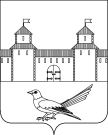 от 15.03.2017 № 445-пО присвоении почтового адреса жилому помещению (дому)	В соответствии со статьёй 16 Федерального закона от 06.10.2003 № 131-ФЗ «Об общих принципах организации местного самоуправления в Российской Федерации», постановлением Правительства Российской Федерации от 19.11.2014 №1221 «Об утверждении Правил присвоения, изменения и аннулирования адресов», статьями 32, 35, 40 Устава муниципального образования Сорочинский городской округ Оренбургской области, постановлением администрации Сорочинского городского округа Оренбургской области от 01.07.2016 №1046-п «Об утверждении Положения о порядке присвоения, изменения и аннулирования адресов на территории Сорочинского городского округа Оренбургской области, свидетельством о государственной регистрации права серии 56-00 №584586 от 31.12.2003, договором дарения, удостоверенным нотариусом Сорочинской государственной нотариальной конторы от 24.09.1974 Горковенко В.Е. по реестру №1579, техническим планом здания от 02.03.2017 подготовленным ООО «Проектное Бюро», на основании разрешения на ввод объекта в эксплуатацию от 07.03.2017 №RU56308000-721, выданного Управлением архитектуры, градостроительства и капитального строительства администрации Сорочинского городского округа Оренбургской области и поданным заявлением через МКУ «МФЦ» г.Сорочинска от 03.03.2017, администрация Сорочинского городского округа Оренбургской области постановляет: 	1. Присвоить жилому помещению (дому) общей площадью 60,5 кв.м.,  расположенному в границах земельного участка с кадастровым номером 56:45:0101030:22, почтовый адрес: Российская Федерация, Оренбургская область, г.Сорочинск, ул. Колхозная, д. 39.2. Заявителю обратиться в филиал федерального государственного бюджетного учреждения «Федеральная кадастровая палата Федеральной службы государственной регистрации, кадастра и картографии» по Оренбургской области для постановки на государственной кадастровый учет объекта недвижимости, указанного в пункте 1 настоящего постановления. 3. Контроль за исполнением настоящего постановления возложить на  главного архитектора муниципального образования Сорочинский городской округ Оренбургской области Крестьянова А.Ф.	4. Настоящее постановление вступает в силу со дня подписания и подлежит размещению на Портале муниципального образования Сорочинский городской округ Оренбургской области.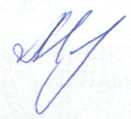 Глава  муниципального образованияСорочинский городской округ                                                             Т.П. Мелентьева Разослано: в дело, прокуратуре, Управлению архитектуры, заявителю, Кузнецову В.Г., ОУФМСАдминистрация Сорочинского городского округа Оренбургской областиП О С Т А Н О В Л Е Н И Е